Памятка для родителей по предупреждению самовольных уходов детей из дома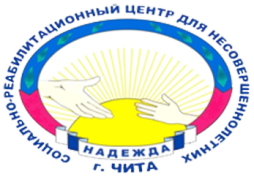 Если ваш ребенок самовольно покинул дом, необходимо: Своевременно и грамотно организовать поиск ребенка. Шаг первый: Вспомните все, о чем говорил ваш ребенок в последнее время! Зачастую наши дети нам говорят почти все, другое дело слышим ли мы их! Обзвоните друзей и знакомых подростка. Шаг второй: Собрав информацию, так же проверьте, не взял ли ребенок из дома деньги, ценности, теплые вещи, документы. Шаг третий: Если проверка собранных сведений не дала никаких результатов и ребенок не найден — обращайтесь в соответствующие органы! Прежде всего подать заявление на розыск в территориальное отделение МВД. Заявление у вас обязаны принять по первому требованию. Для этого при себе необходимо иметь: документ удостоверяющий личность заявителя и несовершеннолетнего, фото несовершеннолетнего, иметь при себе номера телефонов с кем общается несовершеннолетний. Заявление в полицию необходимо написать собственноручно, подать в дежурную часть, получив отрывной талон. Шаг пятый: Необходимо обзвонить учреждения (больницы, приюты), где вы сможете получить информацию о том, не поступал ли ваш ребенок в данное учреждение. Периодически связывайтесь со знакомыми и друзьями сына (дочери). В большинстве случаев дети, сбежавшие из дома, пытаются найти приют в знакомой среде. Шаг шестой: Найдя своего ребенка, попытайтесь разобраться, почему подросток ушел из дома.Рекомендации родителям по предупреждению самовольного ухода ребенка из дома 1. Располагать информацией о местонахождении ребенка в течение дня; 2.Не разрешать несовершеннолетним находиться без присмотра взрослых позднее 22.00; 3. Обращать внимание на окружение ребенка, контактировать с его друзьями, знакомыми, знать их адреса и телефоны; 4. Планировать и организовывать досуг несовершеннолетних; 5. Самое главное: говорите с ребенком!Начните с малого – спросите у ребенка, как прошел день, что было хорошего, какие проблемы; расскажите про свой день, свои успехи и трудности.Все, что для взрослых – полная бессмыслица, для ребенка очень важно!